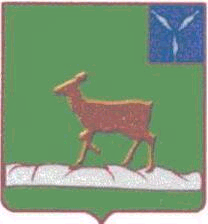 АДМИНИСТРАЦИЯ                                                      ИВАНТЕЕВСКОГО МУНИЦИПАЛЬНОГО РАЙОНА
 САРАТОВСКОЙ ОБЛАСТИПОСТАНОВЛЕНИЕОт  07.09.2018г  №  556                                    	с. ИвантеевкаО внесении изменений в постановление АдминистрацииИвантеевского муниципального района № 492 от 15.10.2015г«Об  утверждении административного регламентапредоставления муниципальной услуги«Предоставление земельных участков, находящихсяв муниципальной собственности, земельных участков,земельных участков, государственная собственность на которые не разграничена, на торгах»В соответствии Федеральным законом от 27.11.2017 N 355-ФЗ "О внесении изменений в Федеральный закон "О порядке рассмотрения обращений граждан Российской Федерации" , Федеральным законом от 27 июля 2010 г. N 210-ФЗ "Об организации предоставления государственных и муниципальных услуг", постановлением администрации Ивантеевского муниципального района от 28 декабря 2011 г. N 955 "О Порядке разработки и утверждении административных регламентов предоставления муниципальных услуг", Администрация Ивантеевского муниципального района Саратовской области ПОСТАНОВЛЯЕТ:      1. Внести в административный регламент предоставления муниципальной услуги "Предоставление земельных участков, находящихся в муниципальной собственности, земельных участков, государственная собственность на которые не разграничена, на торгах", утвержденный постановлением администрации Ивантеевского муниципального района от 15.10.2015 N 492, следующие изменения:     1) дополнить пункт 5.6 главы V абзацем следующего содержания: "При подаче жалобы или обращения в электронном виде гражданин в обязательном порядке указывает свои фамилию, имя, отчество (последнее - при наличии), адрес электронной почты, по которому должны быть направлены ответ, уведомление о переадресации обращения. Гражданин вправе приложить к такому обращению необходимые документы и материалы в электронной форме, которые должны быть представлены в форме электронных документов, подписанных электронной подписью, вид которой предусмотрен законодательством Российской Федерации, при этом документ, удостоверяющий личность заявителя, не требуется";	2) дополнить пункт 5.10 главы V абзацами следующего содержания: "В случае поступления письменного обращения, содержащего вопрос, ответ на который размещен на официальном сайте данных государственного органа или органа местного самоуправления в информационно-телекоммуникационной сети "Интернет", гражданину, направившему обращение, в течение 7 дней со дня регистрации обращения сообщается электронный адрес официального сайта в информационно-телекоммуникационной сети "Интернет", на котором размещен ответ на вопрос, поставленный в обращении.В случае если текст письменного обращения не позволяет определить суть предложения, заявления или жалобы, ответ на обращение не дается, и оно не подлежит направлению на рассмотрение в государственный орган, орган местного самоуправления или должностному лицу в соответствии с их компетенцией, о чем в течение 7 дней со дня регистрации обращения сообщается гражданину, направившему обращение";	3) дополнить пункт 5.14 главы V абзацем следующего содержания: "На поступившее обращение, содержащее предложение, заявление или жалобу, которые затрагивают интересы неопределенного круга лиц, в частности на обращение, в котором обжалуется судебное решение, вынесенное в отношении неопределенного круга лиц, ответ, в том числе с разъяснением порядка обжалования судебного решения, может быть размещен с соблюдением требований части 2 статьи 6 Федерального закона от 02.05.2006 N 59-ФЗ "О порядке рассмотрения обращений граждан Российской Федерации" на официальном сайте данных органа местного самоуправления в информационно-телекоммуникационной сети "Интернет".	2. Контроль за исполнением настоящего постановления возложить на заместителя главы администрации Ивантеевского муниципального района по строительству, ЖКХ, промышленности, водоснабжению и водоотведению.3. Настоящее постановление вступает в силу со дня его официального опубликования. Глава   Ивантеевскогомуниципального района  Саратовской области                                                                    В.В. Басов 